  Executive Board Meeting 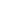 CALL MEETING TO ORDERASCERTAINMENT OF QUORUM A majority quorum must be established to hold a bona fide meeting CORRECTIONS TO THE MINUTES        The Body will discuss and correct minutes from previous meetings.The Body will consider the approval of minutes from the meeting held on Wednesday, March 15, 2023.PUBLIC COMMENTThis segment of the meeting is reserved for persons desiring to address the Body on any matter of concern that is not stated on the agenda. A time limit of three (3) minutes per speaker and fifteen (15) minutes per topic shall be observed. The law does not permit any action to be taken, nor extended discussion of any items not on the agenda. The Body may briefly respond to statements made or questions posed, however, for further information, please contact the BCSGA Vice President for the item of discussion to be placed on a future agenda. (Brown Act §54954.3)REPORTS OF THE ASSOCIATIONThe chair shall recognize any officer of the association, including the BCSGA Advisor, to offer a report on official activities since the previous meeting and make any summary announcements deemed necessary for no longer than three minutes, save the advisor, who has infinite time. Vice PresidentREPORTS FROM THE EXECUTIVE OFFICERS        The Chair shall recognize the Executive Officers and Departments to report for no longer than three minutes on the activities since the previous meetingOffice of the PresidentDepartment of Student OrganizationsDepartment of Student ActivitiesDepartment of Legislative AffairsDepartment of FinanceDepartment of Public Relations Department of Secretary KCCD Student TrusteeElections Commission UNFINISHED BUSINESSItems listed have already been discussed and thus are considered for Senate consideration.DISCUSSION: BCSGA Elections DISCUSSION: BCSGA Spring Semester TownhallNEW BUSINESS        Items listed have not already been discussed and thus are considered for Senate consideration.DISCUSSION: Spring Fling DISCUSSION: Student Leadership and Involvement Awards/ Election ResultsDISCUSSION: Transition MeetingANNOUNCEMENTSThe Chair shall recognize in turn BCSGA Officers requesting the floor for a period not to exceed one minute. Transition Ceremony May 5ADJOURNMENTWednesday, April 19, 20234:30 p.m. - 6 p.m.Zoom Meeting ID: 96504179517     Meeting Zoomlink :https://cccconfer.zoom.us/j/96504179517?pwd=NFMrVmVIU2V6eHdrWExtamJHYldzdz09     Meeting Zoomlink :https://cccconfer.zoom.us/j/96504179517?pwd=NFMrVmVIU2V6eHdrWExtamJHYldzdz09     Meeting Zoomlink :https://cccconfer.zoom.us/j/96504179517?pwd=NFMrVmVIU2V6eHdrWExtamJHYldzdz09